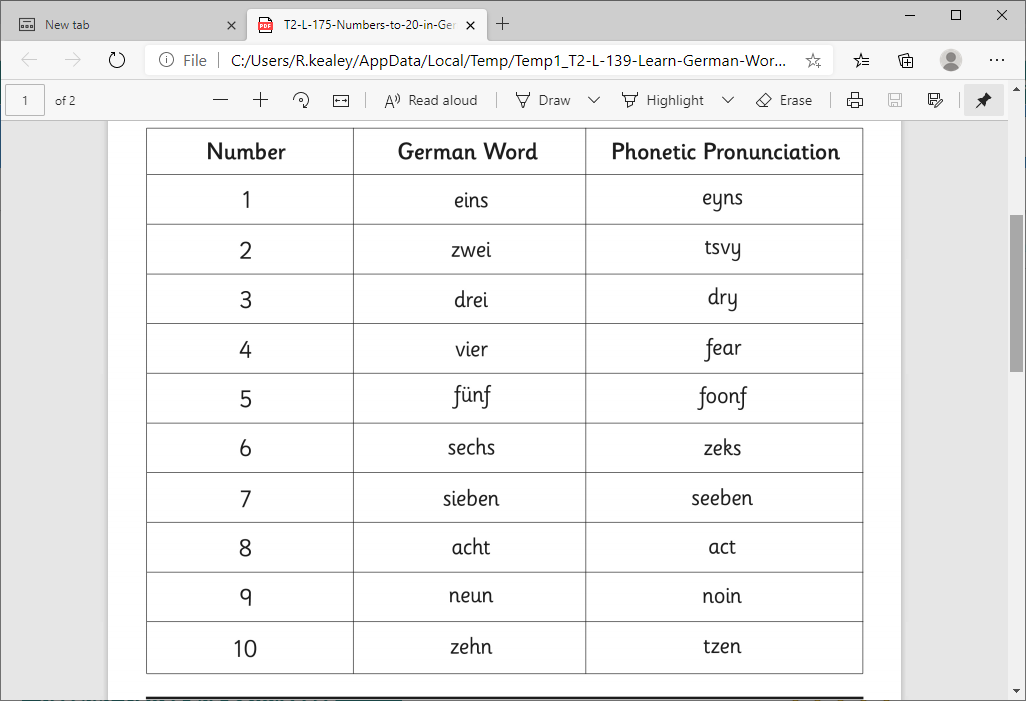 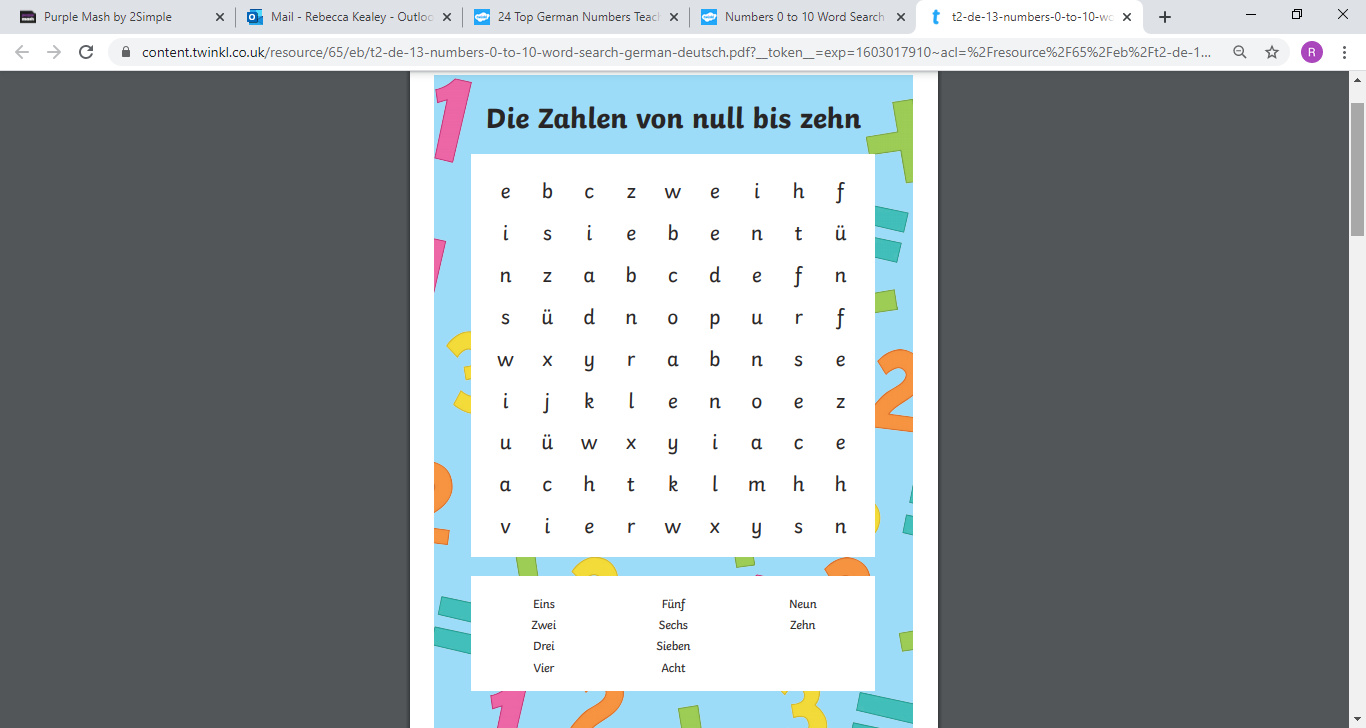 Home Learning Grid – Autumn Term Globetrotters Week 19/10/2020 Home Learning Grid – Autumn Term Globetrotters Week 19/10/2020 Home Learning Grid – Autumn Term Globetrotters Week 19/10/2020 Mars ClassReadingChoose a book of your choice to read out loud. Can you guess what is going to happen? Did you like the story? Why? There are daily chapters with questions set up on Purple Mash. Watch a selection of Grimm fairytales on Youtube.PhonicsThere are specific phonics activities set on Education City and PurpleMash for your child. If you are struggling to log in please let me know  WritingGermanyCreate a fact file all about the country Germany. This can be as a poster or booklet. Gingerbread men or Pretzels Gingerbread men and pretzels are a traditional treat from Germany so why not learn how to make them?Once you have made them write up the delicious ingredients and recipe to keep forever. Maths Focus on –Number bonds to 10, 20, 50 and 100.2 timestables10 timestables 5 timestablesThere are games set up pn Purple Mash and Educationcity to help along with TT Rockstars. Can you pronounce German numbers? Mars ClassGet CreativeOur topic this term is all about Germany home to majestic castlesCan you make or paint your very own castle.PSHE & Life Skills This week we are looking at being kind.Write a list of 5 acts of kindness and try to do one every day. Get ActiveGermany fought in 2 World Wars, do you think you could have been a soldier?Build 2 forts on opposite sides of a room. Time yourself army crawling to each one. Can you beat your time?Practice your throwing skills by throwing something soft to the opposite fort? Are you accurate?Mars ClassGet CreativeOur topic this term is all about Germany home to majestic castlesCan you make or paint your very own castle.PSHE & Life Skills This week we are looking at being kind.Write a list of 5 acts of kindness and try to do one every day. HistoryWrite a diary as a soldier who fought in the war. How does a cuckooclock work? Can you make one?  Mars ClassDon’t forget daily;Purple Mash work has been set.20 minutes of free reading anything of your choice.Complete spellings on spelling shed.Phonics practise set on Education city and Purple Mash HandwritingGPS; Create a sentences using capital letters and full stops.Don’t forget to email me pictures of your activities or any help needed to rebecca.kealey@fishwick.lancs.sch.uk or tara.robb@fishwick.lancs.sch.uk Don’t forget daily;Purple Mash work has been set.20 minutes of free reading anything of your choice.Complete spellings on spelling shed.Phonics practise set on Education city and Purple Mash HandwritingGPS; Create a sentences using capital letters and full stops.Don’t forget to email me pictures of your activities or any help needed to rebecca.kealey@fishwick.lancs.sch.uk or tara.robb@fishwick.lancs.sch.uk Don’t forget daily;Purple Mash work has been set.20 minutes of free reading anything of your choice.Complete spellings on spelling shed.Phonics practise set on Education city and Purple Mash HandwritingGPS; Create a sentences using capital letters and full stops.Don’t forget to email me pictures of your activities or any help needed to rebecca.kealey@fishwick.lancs.sch.uk or tara.robb@fishwick.lancs.sch.uk Don’t forget daily;Purple Mash work has been set.20 minutes of free reading anything of your choice.Complete spellings on spelling shed.Phonics practise set on Education city and Purple Mash HandwritingGPS; Create a sentences using capital letters and full stops.Don’t forget to email me pictures of your activities or any help needed to rebecca.kealey@fishwick.lancs.sch.uk or tara.robb@fishwick.lancs.sch.uk 